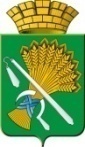 ГЛАВА КАМЫШЛОВСКОГО ГОРОДСКОГО ОКРУГАП О С Т А Н О В Л Е Н И ЕОт 21.03.2012 года    №  401г. КамышловОб утверждении муниципальной программы «Развитие муниципальной службы Камышловского городского округа на 2012 - 2013 годы»В соответствии со статьей 35 Федерального закона от 02.03.2007 года  № 25-ФЗ «О муниципальной службе в Российской Федерации», статьей 18 Закона Свердловской области от 29.10.2007 года № 136-ОЗ «Об особенностях муниципальной службы на территории Свердловской области», руководствуясь Уставом Камышловского городского округа, глава Камышловского городского округа М.Н.Чухарев,ПОСТАНОВИЛ:Утвердить муниципальную программу «Развитие муниципальной службы Камышловского городского округа на 2012-2013 годы» (приложение).Глава Камышловского городского округа			       М.Н.ЧухаревУтверждена постановлениемглавы Камышловского городского округаот 21.03.2012 г. № 401МУНИЦИПАЛЬНАЯ ПРОГРАММА«Развитие муниципальной службы Камышловского городского округа на 2012-2013 годы»Раздел I. Задачи, для решения которых принимается муниципальная программа "Развитие муниципальной службы Камышловского городского округа (2012 - 2013 годы)"1. Муниципальная программа "Развитие муниципальной службы Свердловской области (2010 - 2013 годы)" (далее - Программа) разработана с целью обеспечения развития муниципальной службы Камышловского городского округа посредством создания системы управления муниципальной службой, формирования кадрового состава муниципальной службы из высококвалифицированных специалистов, способствующих повышению эффективности деятельности органов местного самоуправления Камышловского городского округа.2. Программа принимается для решения следующих задач:1) создание системы управления муниципальной службой Камышловского городского округа;2) совершенствование нормативно-правовых актов органов местного самоуправления Камышловского городского округа о муниципальной службе Камышловского городского округа;3) обеспечение открытости муниципальной службы Камышловского городского округа в интересах развития гражданского общества и укрепления государства;4) формирование системы мониторинга общественного мнения о результативности профессиональной служебной деятельности муниципальных служащих Камышловского городского округа;5) развитие механизма предупреждения коррупции, выявления и разрешения конфликта интересов на муниципальной службе Камышловского городского округа;6) оптимизация и конкретизация полномочий муниципальных служащих Камышловского городского округа, которые должны быть закреплены в должностных регламентах;7) совершенствование механизма, обеспечивающего соблюдение муниципальными служащими Камышловского городского округа ограничений, запретов и общих принципов служебного поведения;8) внедрение эффективных технологий и современных методов кадровой работы, направленных на повышение профессионального уровня муниципальных служащих Камышловского городского округа и обеспечение условий для увеличения результативности их профессиональной служебной деятельности;9) развитие системы дополнительного профессионального образования муниципальных служащих Камышловского городского округа;10) внедрение современных механизмов стимулирования и мотивации муниципальных служащих Камышловского городского округа, в том числе за длительное, безупречное и эффективное исполнение своих должностных обязанностей.Раздел II. Результаты, которые предполагается достичь в ходе выполнения Программы, а также социально-экономические последствия их достижения1. В ходе выполнения Программы предполагается достичь следующих результатов:1) повышение эффективности управления муниципальной службой Камышловского городского округа;2) приведение нормативных правовых актов органов местного самоуправления Камышловского городского округа в соответствие с правовыми и организационными основами системы муниципальной службы Российской Федерации;3) обеспечение открытости муниципальной службы Камышловского городского округа;4) реализация муниципальной программы противодействия коррупции в Камышловском городском округе;5) совершенствование порядка замещения вакантных должностей муниципальной службы Камышловского городского округа, в том числе на основе конкурса, обеспечивающего равный доступ граждан к государственной муниципальной службе;6) совершенствование механизмов формирования кадрового резерва, проведения аттестации и ротации муниципальных служащих Камышловского городского округа;7) создание профессиональной муниципальной службы Камышловского городского округа на основе принципов учета и оценки результатов служебной деятельности муниципальных служащих Камышловского городского округа;8) разработка и применение в органах местного самоуправления Камышловского городского округа современных механизмов стимулирования муниципальных служащих к исполнению обязанностей муниципальной службы на высоком профессиональном уровне;2. Достижение результатов, указанных в пункте 1 настоящего раздела, будет иметь следующие социально-экономические последствия:1) формирование высокопрофессионального кадрового состава муниципальной службы Камышловского городского округа;2) определение перспектив развития муниципальной службы Камышловского городского округа;3) создание условий для повышения эффективности и результативности деятельности муниципальных служащих в Камышловского городского округа.Раздел III. Расходы муниципальной казны Камышловского городского округа, необходимые для достижения результатов, предусмотренных Программой1. На выполнение Программы выделяются средства местного бюджета в размере 416,0 тыс. рублей.Муниципальное казенное имущество, за исключением денежных средств, для выполнения программы не выделяется.2. Расходы местного бюджета, осуществляемые в 2012 году составляют 198,0 тыс. рублей.Расходы местного бюджета, осуществляемые в 2013 году составляют 218,0 тыс. рублей.3. Расходы местного бюджета на выполнение Программы осуществляются в форме средств на оплату образовательных услуг по  повышению квалификации муниципальных служащих Камышловского городского округа в размере 416,0 тыс. рублей.Раздел IV. Заказчик ПрограммыЗаказчиком Программы является администрация Камышловского городского округа, которая организует ее выполнение и осуществляет функции заказчика образовательных услуг, осуществляемых для реализации настоящей Программы.Раздел V. Исполнители Программы1. Выполнение мероприятий, предусмотренных в Плане мероприятий по выполнению Программы "Развитие муниципальной службы Камышловского городского округа на 2012 - 2013 годы", осуществляется:1) Администрацией Камышловского городского округа.Раздел VI. План мероприятий по выполнению Программы и по развитию муниципальной службы Камышловского городского округа на 2012 - 2013 годыМероприятия, направленные на комплексное решение задач, указанных в разделе I настоящей Программы, осуществляются в соответствии с Планом мероприятий по выполнению муниципальной программы "Развитие муниципальной службы Камышловского городского округа (2012 - 2013 годы)" (приложение № 1).Раздел VII. Порядок проведения и критерии оценки эффективности реализации Программы1. Оценка эффективности реализации Программы осуществляется по итогам ее выполнения за отчетный год и в целом за весь период реализации Программы.2. Оценка эффективности реализации Программы осуществляется с использованием следующих показателей:1) количество должностей муниципальной службы Камышловского городского округа, для которых утверждены должностные регламенты, соответствующие требованиям федерального и областного законодательства;2) доля вакантных должностей муниципальной службы Камышловского городского округа, замещаемых на основе назначения из кадрового резерва;3) доля вакантных должностей муниципальной службы Камышловского городского округа, замещаемых на основе конкурса;4) число муниципальных служащих Камышловского городского округа, прошедших обучение в соответствии с муниципальным заказом на профессиональную переподготовку, повышение квалификации.Приложение № 1к муниципальной программе "Развитие муниципальной службы Камышловского городского округа на 2012 - 2013 годы"ПЛАНмероприятий по выполнению муниципальной программы "Развитие муниципальной службы Камышловского городского округа на 2012-2013 годы"№ п/пНаименование мероприятия  
Срок    
выполнения 
мероприятияИсполнительРезультаты, достигаемые  
в ходе выполнения     
мероприятия123451. Совершенствование нормативной правовой базы органов местного самоуправления, регулирующей вопросы муниципальной службы1. Совершенствование нормативной правовой базы органов местного самоуправления, регулирующей вопросы муниципальной службы1. Совершенствование нормативной правовой базы органов местного самоуправления, регулирующей вопросы муниципальной службы1. Совершенствование нормативной правовой базы органов местного самоуправления, регулирующей вопросы муниципальной службы1. Совершенствование нормативной правовой базы органов местного самоуправления, регулирующей вопросы муниципальной службы1.1.Проведение экспертизы действующих нормативных правовых актов по вопросам организации и прохождения муниципальной службы2012 - 2013 годыАдминистративно-правовой отделсовершенствование нормативных правовых актов органов местного самоуправления по вопросам муниципальной службы         1.2.Разработка нормативных правовых актов по вопросам организации и прохождения муниципальной службы2012 - 2013 годыАдминистративно-правовой отделсовершенствование нормативных правовых актов органов местного самоуправления по вопросам муниципальной службы         1.3.Внесение изменений в действующие нормативные правовые акты органов местного самоуправления по вопросам организации и прохождения муниципальной службы2012 - 2013 годыАдминистративно-правовой отделсовершенствование нормативных правовых актов органов местного самоуправления по вопросам муниципальной службы         1.4.Проведение экспертизы положений о структурных подразделений, должностных инструкций муниципальных служащих с целью исключения дублирующих функций и задачI полугодие 2012 годаАдминистративно-правовой отделсовершенствование нормативных правовых актов органов местного самоуправления по вопросам муниципальной службы         1.5.Упорядочение и конкретизация полномочий муниципальных служащихI полугодие 2012 годаАдминистративно-правовой отделзакрепление полномочий муниципальных служащих в должностных регламентах                2. Совершенствование кадровых технологий, применяемых в системе муниципальной службы2. Совершенствование кадровых технологий, применяемых в системе муниципальной службы2. Совершенствование кадровых технологий, применяемых в системе муниципальной службы2. Совершенствование кадровых технологий, применяемых в системе муниципальной службы2. Совершенствование кадровых технологий, применяемых в системе муниципальной службы2.1.Мониторинг состояния кадрового состава муниципальных служащихЕжегодно в декабреАдминистративно-правовой отделОтчет о составе и сменяемости кадров органов местного самоуправления Камышловского городского округа 2.2.Проведение конкурсов на замещение вакантных должностей муниципальной службы 2012 - 2013 годы по необходимостиАдминистративно-правовой отделобеспечение права граждан на равный доступ к муниципальной службе, а также право муниципальных служащих на должностной рост на конкурсной основе2.3.Проведение аттестации муниципальных служащих2012 - 2013 годыАдминистративно-правовой отделопределение соответствия муниципальных служащих замещаемой должности муниципальной службы2.4.Проведение кадровой политики с учетом          
профессиональных заслуг муниципальных служащих       2012 - 2013 годыАдминистративно-правовой отделповышение престижа муниципальных  служащих              2.5.Разработка и применение в органах  местного самоуправления современных механизмов     
стимулирования муниципальных  служащих 2012 - 2013 годыАдминистративно-правовой отделисполнение обязанностей муниципальными служащими на высоком профессиональном уровне                     2.6.Повышение эффективности правовых и организационных мер контроля деятельности муниципальных служащих2012 - 2013 годыАдминистративно-правовой отделСвоевременное и качественное исполнение муниципальными служащими документов и обращений граждан2.7.Создание единой системы методического обеспечения и оказания консультативной помощи по вопросам муниципальной службы 2012 - 2013 годыАдминистративно-правовой отделсоблюдение и исполнение законодательства о муниципальной службе3. Профессиональное развитие муниципальных служащих3. Профессиональное развитие муниципальных служащих3. Профессиональное развитие муниципальных служащих3. Профессиональное развитие муниципальных служащих3. Профессиональное развитие муниципальных служащих3.1.Выявление потребности в повышении квалификации муниципальных служащих2012 - 2013 годыАдминистративно-правовой отделИсполнение обязанностей муниципальными служащими на высоком профессиональном уровне3.2.Организация курсов повышения квалификации для муниципальных служащих2012 - 2013 годыАдминистративно-правовой отделИсполнение обязанностей муниципальными служащими на высоком профессиональном уровне3.3.Организация и проведение информационно-практических семинаров для муниципальных служащих2012 - 2013 годыпо отдельному плануАдминистративно-правовой отделИсполнение обязанностей муниципальными служащими на высоком профессиональном уровне4. Противодействие коррупции в работе кадровых служб4. Противодействие коррупции в работе кадровых служб4. Противодействие коррупции в работе кадровых служб4. Противодействие коррупции в работе кадровых служб4. Противодействие коррупции в работе кадровых служб4.1.Разработка и реализация мероприятий по противодействию  коррупции на муниципальной  службе 2012 - 2013 годыАдминистративно-правовой отделреализация  антикоррупционных мероприятий на муниципальной службе         4.2.Развитие механизма выявления и разрешения конфликта интересов на муниципальной службе, соблюдения муниципальными  служащими ограничений, запретов и общих принципов служебного поведения                  2012 - 2013 годыАдминистративно-правовой отделповышение эффективности работы комиссий по соблюдению требований к служебному поведению  и урегулированию конфликта интересов4.3.Обеспечение деятельности комиссии по соблюдению служебного поведения и урегулирования конфликта интересов2012 - 2013 годыне реже одного раза в кварталАдминистративно-правовой отделповышение эффективности работы комиссий по соблюдению требований к служебному поведению  и урегулированию конфликта интересов5. Повышение эффективности взаимодействия органов местного самоуправления и населения 5. Повышение эффективности взаимодействия органов местного самоуправления и населения 5. Повышение эффективности взаимодействия органов местного самоуправления и населения 5. Повышение эффективности взаимодействия органов местного самоуправления и населения 5. Повышение эффективности взаимодействия органов местного самоуправления и населения 5.1.Применение современных организационно- управленческих технологий  и методов работы с населением2012 - 2013 годыАдминистративно-правовой отделповышение профессионального
уровня и мотивации муниципальных служащих к результативной  деятельности               5.2Формирование у населения Камышловского городского округа положительного образа муниципального служащего: 1) анализ публикуемых в средствах массовой информации результатов опросов общественности, выступлений руководителей предприятий (учреждений), оценивающих деятельность органов местного самоуправления Камышловского городского округа и их должностных лиц;
2) повышение эффективности работы 
с обращениями граждан (приемов по личным вопросам);3) систематические выступления в средствах массовой информации и перед населением    2012 - 2013 годыАдминистративно-правовой отделформирование в обществе положительного образа муниципального служащего, мотивация молодежи к выбору данной профессии;обеспечение открытости муниципальной службы6. Формирование кадрового состава для замещения должностей муниципальной службы6. Формирование кадрового состава для замещения должностей муниципальной службы6. Формирование кадрового состава для замещения должностей муниципальной службы6. Формирование кадрового состава для замещения должностей муниципальной службы6. Формирование кадрового состава для замещения должностей муниципальной службы6.1.Разработка комплекса мер по формированию            
современного кадрового  резерва муниципальной службы2012 - 2013 годыАдминистративно-правовой отделобеспечение преемственности и передачи накопленного профессионального опыта муниципальных служащих молодым специалистам               6.2.Формирование резерва кадров      
I полугодие 2012 годаАдминистративно-правовой отделповышение качества кадров на муниципальной службе                     6.3.Проведение мероприятий по работе с кадровым резервом:1) определение потребности в кадрах и источников резерва; 2) определение возможных кандидатов в резерв по категориям муниципальных        
должностей;3) разработка индивидуальных планов       
пребывания в резерве;
4) переподготовка или повышение квалификации для занятия новой должности;5) прохождение студентами практики (стажировки) в администрации Камышловского городского округа;              
6) проведение опросов, тестирования потенциальных кандидатов 2012 - 2013 годыАдминистративно-правовой отделповышение качества кадров на муниципальной службе                     